Sundsvalls budoklubbs BJJ-sektion har nybörjarintag under hela februari.Nybörjare tränar måndagar och onsdagar 17:30 till 19:00 i sporthallens källarlokaler.Bjj är en vidareutveckling av jiu-justu och judon. Bjj:n har vuxit fram till en effektiv kampsport där teknikerna är utformade för att kunna övervinna motståndare av större storlek och styrka, inga slag eller sparkar används. Det är en gi-sport, alltså vi använder judodräkt (kimono) när vi tränar. Skulle du sakna en sådan så kom i oömma kläder, gärna långärmat och långa byxor. Det är gratis att prova.För mer information samt vägbeskrivning, besök vår hemsida www.bjjsundsvall.se                                                                               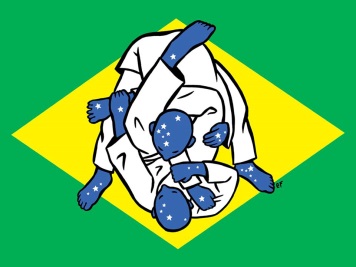 